APPLICATION FORM FOR THE POST OF REGISTRAR1. Details of Demand Draft:(Note:- Those who have applied against advt No 01/2017 need not pay application fee)2. 	Advt. No.  				3.	Sl.No of the Post 		:4.	Name of the Post		:5.	Name in Full 		:(in capital letters)	6.	Father's Name	: 7.	Date & Place of Birth	: 8. 	Nationality		: 9.	Gender (Male/Female)	: 10.	Marital Status(Married/Unmarried) :	11.	Nearest Railway Station	: 12.	Correspondence Address: …………………………………………………………………………………………………………………………………………	…………………………………………………………………………………………………………………………………………13.	Permanent Address: …………………………………………………………………………………………………………………………………………	…………………………………………………………………………………………………………………………………………14.	Email id:15.	Contact no:16.	Do you belong to category of SC/ST/OBC/PH and whether claiming age relaxation? :	(If yes, enclose certificate issued by the competent authority on the format prescribed by theGovernment of India)17.	Do you belong to the sub-category of Ex-servicemen (If yes, please mention the category and attach a certificate signed by the competent authority on the format prescribed by the Government of India)18. 	Educational/Professional/Technical Qualifications(starting from Graduation):(attach 	separate sheet for full details)(Attach attested copies of certificates/mark sheets etc.)19. Details of employment in reverse chronological order (attach separate sheet for full details).20. Have you ever been convicted by a court of Law or is there any criminal case/disciplinary action/vigilance enquiry pending against you? If yes, specify)21.Details of  certificate of excellence/merit during the service period (attach separate sheet for full details) 22. Details of Training course conducted/attended/consultancy services offered during the service period (attach separate sheet for full details)23.  Are you a corporate member of any professional Institute, if so, give details(attach separate sheet for full details)24. Write a paragraph (not exceeding 500 words) on justifying your suitability for the post.25. Referees(03):(These should be persons resident in India and holders of responsible positions, and should be intimately acquainted with applicant’s character and work, but must not be relations. Where the candidate has been in employment she/he should either give her/his present or the most recent employer or immediate superior as a referee or produce a testimonial from him in regard to her/his fitness for the post for which she/he is an applicant.)26. Any other achievement not covered above: DECLARATIONI, hereby, declare that I have carefully read and understood the instructions and particulars supplied to me and that all the entries in this form are true to the best of my knowledge and belief. I also declare that I have not concealed any material information which may debar my candidature for the post applied for.  In the event of suppression or distortion of any fact like category or educational qualification etc. made in my application form, I understand that I will be denied any employment in the Institute and if already employed on any of the posts in the Institute, my services will be terminated forthwith.Place………………..							Date………………..								Signature of the Candidate27. Endorsement by the Employer(In case of in-service candidates, whether in permanent/contract/temporary capacity, the application must be endorsed/forwarded by the Head of the Department/Employer)Forwarded to PDPM-Indian Institute of Information Technology Design and Manufacturing, JabalpurThe applicant Dr/Mr/Mrs/Ms………………………………………………………., who has submitted this application for the post of REGISTRAR in PDPM-Indian Institute of Information Technology Design and Manufacturing, Jabalpur, has been working in this organization namely……………………………………………………………..as …………………………………………………………(name of the post), in a temporary/contract/permanent capacity with effect from …………………………. in the scale of pay/level ………………………………He/She is drawing basic pay of Rs…………………His/Her next increment is due on…………………………Further, it is certified that no disciplinary/vigilance case has ever been held or contemplated or is  pending against the said applicant. There is no objection for his/her application being considered by PDPM- Indian Institute of Information Technology Design and Manufacturing, Jabalpur.									(Signature of forwarding Officer)								Name:-Place:-								Designation:-											(Seal)Date:-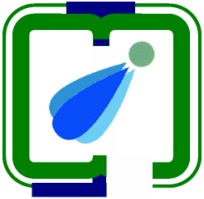 PDPM- Indian Institute of Information TechnologyDesign and Manufacturing, Jabalpur(An Institute of National importance established by an act of Parliament)Dumna Airport Road, Jabalpur, Madhya Pradesh 482005 IndiaDemand Draft No.Date of  issueAmount (Rs.)Issuing Bank name & IFSC  No.Examinations passedBoard/ UniversityDuration of Degree/Dip./TrainingYear of passingDivision with % of MarksSubject(s) studied SpecialisationDeptt./InstitutePost heldRegular/ Temporary/Permanent/ContractPeriod of employmentPeriod of employmentPeriod of each employment in year/monthScale of Pay/Level and Basic pay/Gross payNature of DutyDeptt./InstitutePost heldRegular/ Temporary/Permanent/ContractFromToPeriod of each employment in year/monthScale of Pay/Level and Basic pay/Gross payNature of Duty1st Referee1st Referee2nd Referee2nd Referee3rd Referee3rd RefereeNameNameNameDesignationDesignationDesignationAddressAddressAddressPhone NoPhone NoPhone NoEmail idEmail idEmail id